ที่ มท ๐๘๑๐.๒/ว	กรมส่งเสริมการปกครองท้องถิ่น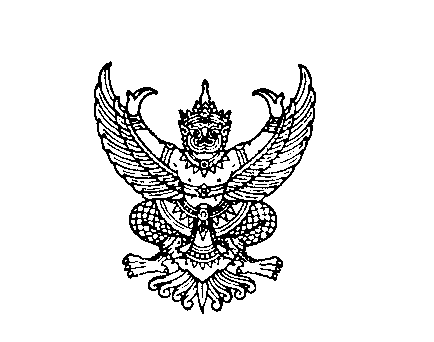 	ถนนนครราชสีมา เขตดุสิต กทม.  ๑๐๓๐๐						       พฤษภาคม ๒๕๖๔เรื่อง  	ขอเชิญเข้าร่วมรับชมการประชุมระดับผู้นำหุ้นส่วนการเจริญเติบโตสีเขียวและเป้าหมายโลกปี ๒๐๓๐	(Partnering for Green Growth and Global Goals of 2030: P4G) ครั้งที่ ๒ ผ่านระบบวีดิทัศน์	แบบถ่ายทอดสด เรียน  ผู้ว่าราชการจังหวัด ทุกจังหวัด		ด้วยกรมส่งเสริมการปกครองท้องถิ่นได้รับแจ้งจากสำนักงานปลัดกระทรวงมหาดไทยว่า รัฐบาลสาธารณรัฐเกาหลี (เกาหลีใต้) จะเป็นเจ้าภาพจัดการประชุมระดับผู้นำหุ้นส่วนการเจริญเติบโตสีเขียว
และเป้าหมายโลกปี ๒๐๓๐ (Partnering for Green Growth and Global Goals of 2030: P4G) ครั้งที่ ๒ ระหว่างวันที่ ๓๐ – ๓๑ พฤษภาคม ๒๕๖๔ ภายใต้หัวข้อหลัก “Inclusive Green Recovery towards Carbon Neutrality” ซึ่งนายกรัฐมนตรีจะมีกำหนดเข้าร่วมการประชุมฯ ผ่านระบบวีดิทัศน์แบบถ่ายทอดสดช่วง Leaders’ Dialogue ในวันที่ ๓๑ พฤษภาคม ๒๕๖๔ เวลา ๒๐.๐๐ – ๒๐.๐๐ น. ตามเวลาประเทศไทย นอกจากนี้ รัฐบาลเกาหลีใต้ได้เชิญผู้แทนระดับสูงจากภาครัฐและภาคเอกชนรวมถึงนักวิชาการและผู้แทนองค์การระหว่างประเทศ ร่วมอภิปรายในการประชุมกลุ่มย่อยในสองหัวข้อหลัก ได้แก่ การประชุมกลุ่มย่อย
ในหัวข้ออนาคตสีเขียว (Future Green Sessions) ระหว่างวันที่ ๒๔ – ๒๙ พฤษภาคม ๒๕๖๔ และการประชุมกลุ่มย่อยตามแนวคิดหลัก (Thematic Sessions) ในวันที่ ๓๑ พฤษภาคม ๒๕๖๔ เวลา ๑๔.๐๐ – ๑๖.๐๐ น. (เวลาประเทศไทย) โดยมีแพลตฟอร์มออนไลน์ในการรับชมการประชุมทุกรายการทาง https://2021p4g-seoulsummit.kr ทั้งนี้ ผู้สนใจเข้ารับชมการประชุมดังกล่าวไม่ต้องลงทะเบียนล่วงหน้าและไม่มีค่าใช้จ่ายที่เกี่ยวข้องในการนี้ กรมส่งเสริมการปกครองท้องถิ่นขอความร่วมมือจังหวัดแจ้งประชาสัมพันธ์ให้บุคลากรในสังกัดสำนักงานส่งเสริมการปกครองท้องถิ่นจังหวัด และข้าราชการ/พนักงานส่วนท้องถิ่นที่สนใจเข้าร่วมรับชมการประชุมดังกล่าว รายละเอียดปรากฏตาม QR Code ท้ายหนังสือฉบับนี้ จึงเรียนมาเพื่อโปรดพิจารณาขอแสดงความนับถืออธิบดีกรมส่งเสริมการปกครองท้องถิ่นดาวน์โหลดเอกสาร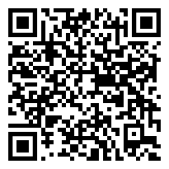 กองพัฒนาและส่งเสริมการบริหารงานท้องถิ่นกลุ่มงานวิชาการและวิจัยเพื่อการพัฒนาท้องถิ่นโทร.  ๐ ๒๔๑ ๙๐๐๐ ต่อ ๒๒๑๔ โทรสาร  ๐ ๒๒๔๓ ๑๘๑๒